Year 1 Computing End PointsYear 2 Computing – End PointsYear 6 End Points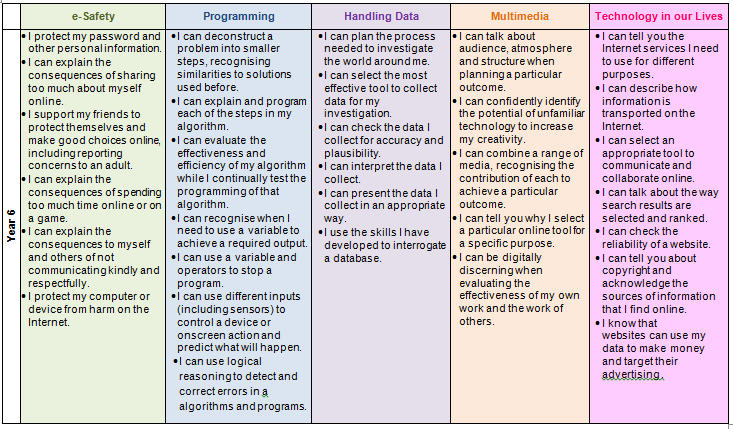 e-SafetyProgrammingHandling DataMultimediaTechnology in our LivesYear 1I can keep my password private.I can tell you what personal information is.I can tell an adult when I see something unexpected or worrying online.I can talk about why it’s important to be kind and polite.I can recognise an age appropriate website.I can agree and follow sensible e-Safety rules.I can give instructions to my friend and follow their instructions to move around.I can describe what happens when I press buttons on a robot.I can press the buttons in the correct order to make my robot do what I want.I can describe what actions I will need to do to make something happen and begin to use the word algorithm.I can begin to predict what will happen for a short sequence of instructions.I can begin to use software/apps to create movement and patterns on a screen.I can use the word debug when I correct mistakes when I program.I can talk about the different ways in which information can be shown.I can use technology to collect information, including photos, video and sound.I can sort different kinds of information and present it to others. I can add information to a pictograph and talk to you about what I have found out.I can be creative with different technology tools. I can use technology to create and present my ideas.I can use the keyboard or a word bank on my device to enter text.I can save information in a special place and retrieve it again.I can recognise the ways we use technology in our classroom.I can recognise ways that technology is used in my home and community.I can use links to websites to find information.I can begin to identify some of the benefits of using technology.e-SafetyProgrammingHandling DataMultimediaTechnology in our LivesYear 2I can explain why I need to keep my password and personal information private.I can describe the things that happen online that I must tell an adult about.I can talk about why I should go online for a short amount of time.I can talk about why it is important to be kind and polite online and in real life.I know that not everyone is who they say they are on the Internet.I can give instructions to my friend (using forward, backward and turn) and physically follow their instructions.I can tell you the order I need to do things to make something happen and talk about this as an algorithm.I can program a robot or software to do a particular task.I can look at my friend’s program and tell you what will happen.I can use programming software to make objects move.I can watch a program execute and spot where it goes wrong so that I can debug it.I talk about the different ways I use technology to collect information, including a camera, microscope or sound recorder.I can make and save a chart or graph using the data I collect.I can talk about the data that is shown in my chart or graph.I am starting to understand a branching database.I can tell you what kind of information I could use to help me investigate a question.I can use technology to organise and present my ideas in different ways.I can use the keyboard on my device to add, delete and space text for others to read.I can tell you about an online tool that will help me to share my ideas with other people.I can save and open files on the device I use.I can tell you why I use technology in the classroom.I can tell you why I use technology in my home and community.I am starting to understand that other people have created the information I use. I can identify benefits of using technology including finding information, creating and communicating.I can talk about the differences between the Internet and things in the physical world. e-SafetyProgrammingHandling DataMultimediaTechnology in our LivesYear 3I can talk about what makes a secure password and why they are important.I can protect my personal information when I do different things online.I can use the safety features of websites as well as reporting concerns to an adult.I can recognise websites and games appropriate for my age.I can make good choices about how long I spend online.I ask an adult before downloading files and games from the Internet.I can post positive comments online.I can break an open-ended problem up into smaller parts.I can put programming commands into a sequence to achieve a specific outcome. I keep testing my program and can recognise when I need to debug it.I can use repeat commands.I can describe the algorithm I will need for a simple task.I can detect a problem in an algorithm which could result in unsuccessful programming.I can talk about the different ways data can be organised.I can search a ready-made database to answer questions.I can collect data help me answer a question.I can add to a database.I can make a branching database.I can use a data logger to monitor changes and can talk about the information collected.I can create different effects with different technology tools.I can combine a mixture of text, graphics and sound to share my ideas and learning.I can use appropriate keyboard commands to amend text on my device, including making use of a spellchecker.I can evaluate my work and improve its effectiveness.I can use an appropriate tool to share my work online. I can save and retrieve work on the Internet, the school network or my own device.I can talk about the parts of a computer.I can tell you ways to communicate with others online.I can describe the World Wide Web as the part of the Internet that contains websites.I can use search tools to find and use an appropriate website.I think about whether I can use images that I find online in my own work.e-SafetyProgrammingHandling DataMultimediaTechnology in our LivesYear 4I choose a secure password and appropriate screen name when I am using a website.I can talk about the ways I can protect myself and my friends from harm online.I use the safety features of websites as well as reporting concerns to an adult.I know that anything I share online can be seen by others.I choose websites, apps and games that are appropriate for my age.I can help my friends make good choices about the time they spend online.I can talk about why I need to ask a trusted adult before downloading files and games from the Internet.I comment positively and respectfully online and through text messages.I can use logical thinking to solve an open-ended problem by breaking it up into smaller parts.I can use an efficient procedure to simplify a program.I can use a sensor to detect a change which can select an action within my program. I know that I need to keep testing my program while I am putting it together.I can use a variety of tools to create a program.I can recognise an error in a program and debug it.I recognise that an algorithm will help me to sequence more complex programs.I recognise that using algorithms will also help solve problems in other learning such as Maths, Science and Design and Technology.I can organise data in different ways.I can collect data and identify where it could be inaccurate.I can plan, create and search a database to answer questions.I can choose the best way to present data to my friends.I can use a data logger to record and share my readings with my friends.I can use photos, video and sound to create an atmosphere when presenting to different audiences.I am confident to explore new media to extend what I can achieve.I can change the appearance of text to increase its effectiveness.I can create, modify and present documents for a particular purpose.I can use a keyboard confidently and make use of a spellchecker to write and review my work.I can use an appropriate tool to share my work and collaborate online.I can give constructive feedback to my friends to help them improve their work and refine my own work.I can tell you whether a resource I am using is on the Internet, the school network or my own device.I can identify key words to use when searching safely on the World Wide Web.I think about the reliability of information I read on the World Wide Web.I can tell you how to check who owns photos, text and clipart.I can create a hyperlink to a resource on the World Wide Web.I can recognise that websites use different methods to advertise products.e-SafetyProgrammingHandling DataMultimediaTechnology in our LivesYear 5I can choose a secure password and appropriate screen name.I protect my password and other personal information.I can explain why I need to protect myself and my friends and the best ways to do this, including reporting concerns to an adult.I know that anything I post online can be seen, used and may affect others.I can talk about the dangers of spending too long online or playing a game.I can explain the importance of communicating kindly and respectfully.I can discuss the importance of choosing an age-appropriate website, app or game.I can explain why I need to protect my computer or device from harm.I can decompose a problem into smaller parts to design an algorithm for a specific outcome and use this to write a program.I can refine a procedure using repeat commands to improve a program. I can use a variable to increase programming possibilities.I can change an input to a program to achieve a different output.I can use ‘if’ and ‘then’ commands to select an action.I can talk about how a computer model can provide information about a physical system.I can use logical reasoning to detect and debug mistakes in a program.I use logical thinking, imagination and creativity to extend a program.I can use a spreadsheet and database to collect and record data.I can choose an appropriate tool to help me collect data..I can present data in an appropriate way.I can search a database using different operators to refine my search.I can talk about mistakes in data and suggest how it could be checked.I can use text, photo, sound and video editing tools to refine my work.I can use the skills I have already developed to create content using unfamiliar technology.I can select, use and combine the appropriate technology tools to create effects that will have an impact on others.I can select an appropriate online or offline tool to create and share ideas.I can review and improve my own work and support others to improve their work.I can describe different parts of the Internet.I can use different online communication tools for different purposes.I can use a search engine to find appropriate information and check its reliability.I can recognise and evaluate different types of information I find on the World Wide Web.I can describe the different parts of a webpage.I can find out who the information on a webpage belongs to.I know which resources on the Internet I can download and use.I can describe the ways in which websites advertise their products to me.